В соответствии с Законом Чувашской Республики от 14.05.2021 № 31 «О преобразовании муниципальных образований Шумерлинского района Чувашской Республики и о внесении изменений в Закон Чувашской Республики "Об установлении границ муниципальных образований Чувашской Республики и наделении их статусом городского, сельского поселения, муниципального района и городского округа», Уставом Шумерлинского муниципального округа Чувашской Республики  Собрание депутатов Шумерлинского муниципального округа Чувашской Республики решило:Признать утратившими силу:решение Собрания депутатов Шумерлинского района Чувашской Республики от 25.10.2007 № 23/8 «Об утверждении Правил использования водных объектов общего пользования, расположенных на территории Шумерлинского района, для личных и бытовых нужд»;решение Собрания депутатов Шумерлинского района Чувашской Республики от 31.07.2008 № 31/8 «О внесении изменений в Правила использования водных объектов общего пользования, расположенных на территории Шумерлинского района, для личных и бытовых нужд, утвержденные решением Собрания депутатов Шумерлинского района от 25.10.2007 № 23/8»;решение Собрания депутатов Шумерлинского района Чувашской Республики от 01.12.2008 № 35/5 «О внесении изменений в Правила использования водных объектов общего пользования, расположенных на территории Шумерлинского района, для личных и бытовых нужд, утвержденные решением Собрания депутатов Шумерлинского района от 25.10.2007 № 23/8».2. Настоящее решение вступает в силу после его официального опубликования в периодическом печатном издании «Вестник Шумерлинского муниципального округа» и подлежит размещению на официальном сайте Шумерлинского муниципального округа в информационно-телекоммуникационной сети «Интернет».ЧĂВАШ РЕСПУБЛИКИ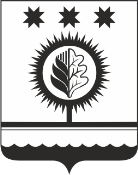 ЧУВАШСКАЯ РЕСПУБЛИКАÇĚМĚРЛЕ МУНИЦИПАЛЛĂОКРУГĔН ДЕПУТАТСЕН ПУХĂВĚЙЫШĂНУ08.07.2022 15/5 №Çемěрле хулиСОБРАНИЕ ДЕПУТАТОВШУМЕРЛИНСКОГО МУНИЦИПАЛЬНОГО ОКРУГАРЕШЕНИЕ08.07.2022 № 15/5  город ШумерляО признании утратившими силу некоторых решений Собрания депутатов Шумерлинского района Чувашской РеспубликиО признании утратившими силу некоторых решений Собрания депутатов Шумерлинского района Чувашской РеспубликиЗаместитель председателя Собрания депутатов Шумерлинского муниципального округа Чувашской РеспубликиВрио главы администрацииШумерлинского муниципального округаЧувашской РеспубликиА.А. ГубановД.И. Головин 